   Arbejdernes Boligselskab, Vordingborg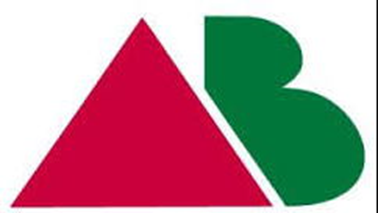    Afdeling 1, Afdelingsbestyrelsen   Keld Holm Nielsen, Mosebakken 3,  1.TH, Vordingborg   Telefon: 53 29 29 49. Mail: keld4760@outlook.dkDATO 17 03 2016Til bestyrelsen og suppleanter:Indkaldelse til bestyrelsesmødeOnsdag den 4. april 2018 kl. 10,00Mosebakken 3, 1.THDAGSORDEN:1.	Godkendelse af dagsorden2.	Møde med Kim Jørgensen, FIBIA vedr. eventuel etablering af fibernet.	Hvordan skal vi gribe indsamling af tilsagn ind.3.	Siden sidste møde:.		Dørtelefoner.		Sansegynge..		Sociale tiltag – nedsættelse af udvalg.		Oprydning i cykel-kælder		Rengøring ved fraflytning4.	Udarbejdelse af regler vedrørende husdyrhold.	Bilag følger.5.	Modtaget forespørgsels om interesse for inddækning af altaner.	Bilag følger.6.	Emner til Markvandring 10. april7.	Eventuelt Med venlig hilsenKeld Holm